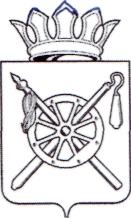 РОССИЙСКАЯ ФЕДЕРАЦИЯ РОСТОВСКАЯ  ОБЛАСТЬ ОКТЯБРЬСКИЙ РАЙОНМУНИЦИПАЛЬНОЕ ОБРАЗОВАНИЕ «КРАСЮКОВСКОЕ СЕЛЬСКОЕ ПОСЕЛЕНИЕ» АДМИНИСТРАЦИЯ  КРАСЮКОВСКОГО СЕЛЬСКОГО ПОСЕЛЕНИЯ Р А С П О Р Я Ж Е Н И Е 06.04.2017                                          №   15                                  сл. Красюковская                                 Назначить ответственного по  вопросу начисления  налога на имущество физических лиц, исходя из кадастровой стоимости – зам главы Администрации Красюковского сельского поселения по ЖКХ, строительству и благоустройству  Святогорова В.А.2. Контроль за исполнением данного распоряжения оставляю за собой.3. Настоящее распоряжение вступает в силу с момента его подписания.Глава АдминистрацииКрасюковского сельского поселения                     		     В.И. БугаевО назначении ответственного   по вопросу начисления налога  на  имущество физических лиц, исходя из кадастровой стоимости